Anmeldebogen     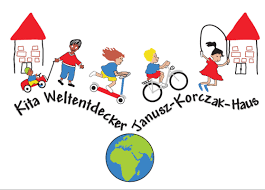 Kindertagesstätte Weltentdecker • Janusz-Korczak-Haus
Hauptstraße 154
67159 Friedelsheim Tel. 06322-9583620Email: kita.friedelsheim-goennheim@gmx.de  www.weltentdecker-kita.de Gewünschte Betreuungsform:Krippenplatz (ab 1. Jahr)						Teilzeit (7:30 - 12:30/ 13:30 - 16:00)	Teiltagsbetreuung (7:00 - 15:00)		Ganztagsbetreuung (7:00 – 17:00)Hort							Aufnahme gewünscht zum: ____________________Angaben zum Kind:_____________________	             ____________________________________________Ort, Datum                                                                Unterschrift der/des ErziehungsberechtigtenNameVornameGeburtsdatum                                                                      Erziehungsberechtigt:                                                        Beide       nur Mutter      nur VaterName der Mutter                                                                     Berufstätig:   ja 	     neinAnschriftTelefonHandyE-MailName des Vaters                                                             Berufstätig:   ja         nein Anschrift wie MutterAndereTelefonHandyE-MailGeschwisterNameGeburtsdatumEingang:Datum:Unterschrift Leitung: